Título do Artigo com Iniciais em Maiúsculas em Todas as PalavrasNome do Primeiro AutorAfiliaçãoCidade, PaísNome do Segundo AutorAfiliaçãoCidade, PaísResumoEste texto contém indicações relativas ao formato que os artigos submetidos ao I Congresso Internacional em Inteligência Emocional / III Seminário Internacional em Inteligência Emocional deverão respeitar. O próprio documento respeita essa formatação. O resumo deve ter no máximo 350 palavras (Calibri tamanho 10, avanço direita 1 cm e esquerda 1 cm).Palavras-chave: Inteligência Emocional, Competência Emocional, Educação Emocional (máximo de 5)AbstractThis text contains indications regarding the format that the articles submitted to the I International Congress on Emotional Intelligence / III International Seminar on Emotional Intelligence should respect. The document itself respects this formatting. The abstract must have a maximum of 350 words (Calibri size 10, right indent 1 cm and left 1 cm).Keywords: Emotional Intelligence, Emotional Competence, Emotional Education (maximum of 5)IntroduçãoOs artigos submetidos ao I Congresso Internacional em Inteligência Emocional / III Seminário Internacional em Inteligência Emocional deverão respeitar o formato descrito neste documento.Os artigos finais, após terem sido revistos pela Comissão Científica, devem incluir os nomes dos autores para serem publicados nas atas.Todas as contribuições admitidas serão publicadas nas atas do congresso com ISBN.No artigo deve constar a ideia principal das experiências a relatar ou do trabalho de investigação com a identificação dos objetivos, das variáveis ou questões de investigação, assim como os aspetos mais relevantes do método utilizado, os resultados, conclusões e referências bibliográficas.FormatosDeverão ser seguidas as formatações descritas nesta secção.O artigo deverá ter entre 5 e 20 páginas.A fonte utilizada deverá ser “Calibri”, tamanho 11, espaçamento simples. Os parágrafos deverão ser antecedidos por um espaçamento de 6 pontos.O resumo deverá utilizar a fonte “Calibri”, tamanho 10, espaçamento simples, com indentação de 1 cm à esquerda e à direita.Depois do resumo deverão ser indicadas algumas palavras-chave que caracterizam o conteúdo da comunicação.Os cabeçalhos e rodapés serão introduzidos pelos editores.O título é escrito em “Calibri”, negrito, tamanho 14, centradoAs secções deverão ser numeradas sequencialmente. O título das secções deverá ser em tamanho 12, negrito, justificado à esquerda, antecedido por um espaçamento de 18 pontos e seguido de um espaçamento de 6 pontos.SubtítulosOs subtítulos têm o estilo “Calibri” tamanho 11, a negrito, espaçamento antes 12 pontos e seguido de um espaçamento de 6 pontos.Dimensões da páginaOs artigos deverão ser apresentados em formato A4 com margens de 3 cm em qualquer dos lados (esquerdo, direito, topo, base).Figuras e tabelasAs figuras e tabelas devem ser numeradas em estilo "Calibri", tamanho 10, centrado. Nas figuras a legenda deve estar por baixo e nas tabelas em cima. Por Exemplo:Tabela 2. Estatísticas descritivas do índice original.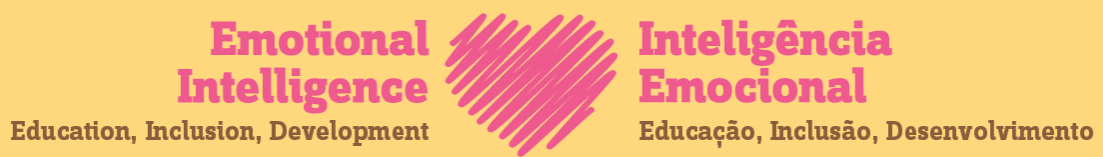 Figura 1 – Legenda da figuraFormatação das referênciasNesta secção ilustra-se o modo como deverá ser feita a citação aos documentos listados na secção intitulada "referências". A título de exemplo, os documentos incluídos na secção "6 Referências" deste documento deverão ser referidos usando a notação APA do seguinte modo: (Palmer, Wall, Burgess & Stough, 2001).As normas de formatação ode referências APA poderão ser consultadas em: https://owl.english.purdue.edu/owl/resource/560/01/ConclusãoQuaisquer outros esclarecimentos poderão ser solicitados à comissão organizadora através do email: siie2019@ipb.pt.ReferênciasPalmer, B., Walls, M., Burgess, Z., & Stough, C. (2001). Emotional intelligence and effective leadership. Leadership and Organization Development Journal, 22, 5–10. Sadri G. (2012) Emotional intelligence and leadership development. Public Personnel Management, 41(3), 535–548. Anari, N. N. (2012). Teachers: emotional intelligence, job satisfaction, and organizational commitment. Journal of Workplace Learning, 24, 256e269.MínimoMáximoMédiaMedianaDesvio PadrãoÍndice Original-304013,3117,518,13Valor A25,1978,6358,2561,4513,8Índice B-303712,961818,09Valor Global34,3578,6358,4758,0214,07